An die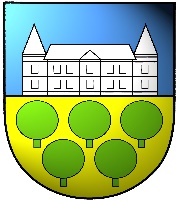 GEMEINDE WIESELBURG-LANDWeinzierl-Wechlingerstraße 93250 WieselburgLehrbetriebFirmenwortlautAdressePLZ/OrtBankverbindungIBAN					BICKontoinhaberName des LehrlingsLehrjahr				von MM/JJJJ		bis MM/JJJJ- Kopie LehrvertragIch bestätige:Alle Angaben auf diesem Formblatt sind richtig.Der unter Punkt 2 genannte Lehrling hat die Lehre nicht abgebrochen. Es liegt ein aufrechtes Dienstverhältnis vor.Ich nehme zur Kenntnis:Der Antragsteller ist über die Richtlinien zur Gewährung der Lehrlingsförderung informiert und akzeptiert diese. Zu Unrecht bezogene Förderung wird von der Gemeinde Wieselburg-Land zurückgefordert.
Datenschutz:Mit Antragstellung erteile ich meine ausdrückliche Zustimmung, dass meine im obigen Formular bekanntgegebenen personenbezogenen Daten im lt. Datenschutz-Grundverordnung verarbeitet werden. Die Speicherung der Daten erfolgt darüber hinaus für die Dauer der gesetzlichen Aufbewahrungspflichten. Eine Übermittlung an Dritte findet nicht statt. 
Diese Zustimmung kann ich jederzeit mittels Brief oder per Email widerrufen. Der Zugang meines Widerrufs macht die weitere Verarbeitung meiner Daten auf Basis der Einwilligung unzulässig, hat aber keine Auswirkung auf die Zulässigkeit vor dem Widerruf.
Über meine Betroffenenrechte (Auskunft, Löschung, Berichtigung, Einschränkung, Datenübertragung und Beschwerde bei der Datenschutzbehörde) wurde ich informiert. Bei einer Nichtbereitstellung der Daten kann dieses Formular nicht bearbeitet werden.
Ort / Datum								Unterschrift / Firmenstempel1. FÖRDERUNGSWERBER2. FÖRDERUNGSGEGENSTAND3. FÖRDERUNGSBEILAGEN4. ALLGEMEINE HINWEISE5. UNTERSCHRIFT